REQUERIMENTO Nº 1133/2018Requer Voto de Pesar pelo falecimento da Sra. Alice Quibau Martines, ocorrido recentemente. Senhor Presidente, Nos termos do Art. 102, Inciso IV, do Regimento Interno desta Casa de Leis, requeiro a Vossa Excelência que se digne a registrar nos Anais desta Casa de Leis voto de profundo pesar pelo falecimento da Sra. Alice Quibau Martines, no último dia 23 de agosto. Requeiro, ainda, que desta manifestação seja dada ciência aos seus familiares, encaminhando cópia do presente à Rua Minas Gerais, 30, Vila Brasil.Justificativa:Tinha 92 anos, vindo a falecer no dia 23 de agosto do corrente. Era viúva do Sr. João Martines e deixa inconsolável a filha Renata, parentes e amigos.Benquista por todos os familiares e amigos, seu passamento causou grande consternação e saudades; todavia, sua memória há de ser cultuada por todos que em vida a amaram.Que Deus esteja presente nesse momento de separação e dor, para lhes dar força e consolo.É, pois, este o Voto, através da Câmara de Vereadores, em homenagem póstuma e em sinal de solidariedade.Plenário “Dr. Tancredo Neves”, em 24 de agosto de 2.018. Gustavo Bagnoli-vereador-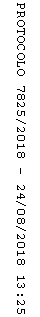 